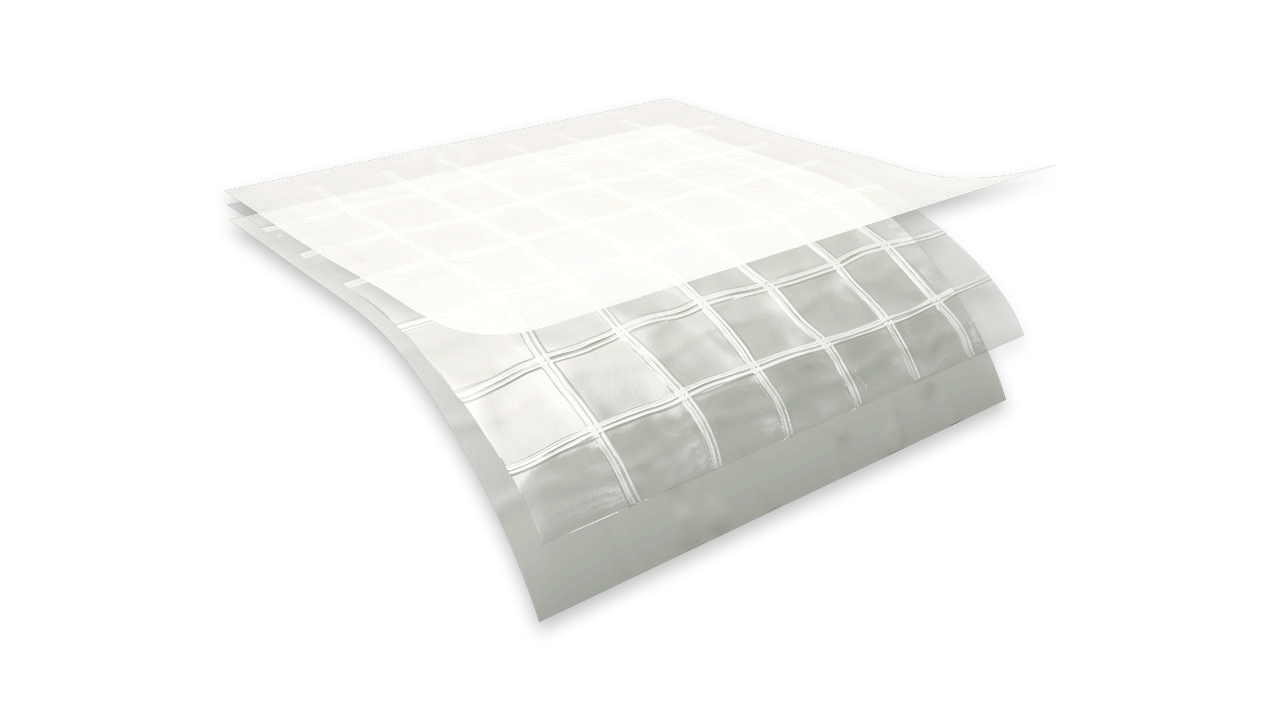 o r d e r i n g   i n f o r m a t i o n d e s c r i p t i o n Griffolyn® 20 Mil Reinforced is a multiply laminate combining U.V. stabilized film with a high strength cord grid. It is specifically engineered to provide high strength and durability in a lightweight material.AVAILABLE COLORS: WhiteCustom sizes up to 100’ x 200’ and custom fabrication are available to meet your exact   specifications.USABLE TEMPERATURE RANGE:Minimum:	-40 °F	-40°CMaximum:	170 °F	77°COUR CUSTOMERs DON’T JUST cover their business,THEY PROTECT ITMADE INU.  S. A. 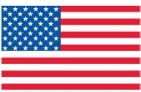 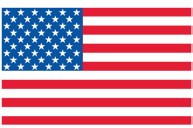 